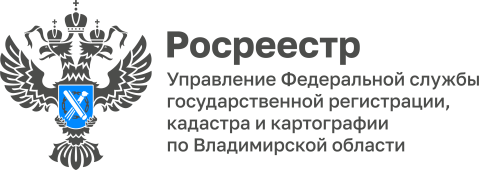 ПРЕСС-РЕЛИЗУправление Росреестра по Владимирской области информируетоб участии в мероприятии университета 3 возраста 21 марта 2024 года заместитель руководителя Управления Александр Киреев принял участие в обучающем мероприятии правового факультета в университете третьего возраста г. Владимира, организованного в рамках проекта «Защита потребителей». Организаторами семинара выступили ВРОО «Объединение потребителей «Практика».В рамках занятия Александр Киреев рассказал слушателям об основных функциях, выполняемых Росреестром, роли государственной регистрации в правовой системе и основным целям деятельности службы, а именно защите имущественных прав граждан и организаций. При этом особое внимание заместитель руководителя уделил перечню документов, подлежащих предоставлению в орган регистрации прав при сделках с недвижимостью, а также способам их предоставления. Государственные регистраторы Управления рассказали слушателям о порядке проведения регистрационных действий, в том числе о правовой экспертизе документов, обратили внимание присутствующих на существенные условия договора, возможные риски при его заключении, связанные с наличием арестов/ запретов на осуществления регистрационных действий.В ходе занятия слушатели обращались к специалистам Управления с возникающими вопросами и проявили большой интерес к доведенной до них информации. Материал подготовлен Управлением Росреестра по Владимирской областиКонтакты для СМИУправление Росреестра по Владимирской областиг. Владимир, ул. Офицерская, д. 33-аОтдел организации, мониторинга и контроля(4922) 45-08-29(4922) 45-08-26